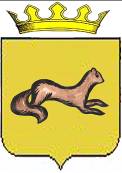 КОНТРОЛЬНО-СЧЕТНЫЙ ОРГАН____ОБОЯНСКОГО РАЙОНА КУРСКОЙ ОБЛАСТИ____306230, Курская обл., г. Обоянь, ул. Шмидта д.6, kso4616@rambler.ruЗАКЛЮЧЕНИЕ №67по результатам финансово-экономической экспертизы проекта постановления Администрации Обоянского района Курской области «Об утверждении муниципальной программы муниципального района «Обоянский район» Курской области «Повышение эффективности работы с молодежью, организация отдыха и оздоровления детей, молодежи, развития физической культуры и спорта в Обоянском районе Курской области»»г. Обоянь                                                                                          08 октября 2021 г.Основания для проведения экспертно-аналитического мероприятия: Федеральный Закон от 07 февраля 2011г. № 6-ФЗ «Об общих принципах организации и деятельности контрольно-счетных органов субъектов Российской Федерации и муниципальных образований», Решение Представительного Собрания Обоянского района Курской области от 29 марта 2013 г. № 2/23-II «О создании Контрольно-счетного органа Обоянского района Курской области и об утверждении Положения о Контрольно-счетном органе Обоянского района Курской области», Приказ от 28.12.2020 №90 «Об утверждении плана деятельности Контрольно-счетного органа Обоянского района Курской области на 2021 год», Приказ председателя Контрольно-счетного органа Обоянского района Курской области от 07.10.2021 №45 «О проведении экспертизы проекта Постановления Администрации Обоянского района Курской области».Цель экспертно-аналитического мероприятия: Проведение экспертизы проекта Постановления Администрации Обоянского района Курской области «Об утверждении муниципальной программы муниципального района «Обоянский район» Курской области «Повышение эффективности работы с молодежью, организация отдыха и оздоровления детей, молодежи, развития физической культуры и спорта в Обоянском районе Курской области»».Предмет экспертно-аналитического мероприятия: Проект Постановления Администрации Обоянского района Курской области «Об утверждении муниципальной программы муниципального района «Обоянский район» Курской области «Повышение эффективности работы с молодежью, организация отдыха и оздоровления детей, молодежи, развития физической культуры и спорта в Обоянском районе Курской области»».Срок проведения: с 07.10.2021 года по 08.10.2021 года. Исполнители экспертно-аналитического мероприятия: Председатель Контрольно-счетного органа Обоянского района Курской области – Шеверев Сергей Николаевич.Ведущий инспектор Контрольно-счетного органа Обоянского района Курской области - Климова Любовь Вячеславовна.Общие сведения об объекте экспертизы:Проект постановления Администрации Обоянского района Курской области «Об утверждении муниципальной программы муниципального района «Обоянский район» Курской области «Повышение эффективности работы с молодежью, организация отдыха и оздоровления детей, молодежи, развития физической культуры и спорта в Обоянском районе Курской области»», направлен в Контрольно-счетный орган Обоянского района Курской области ответственным исполнителем – отделом молодежной политики, физической культуры и спорта Управления культуры, молодежной политики, физической культуры и спорта Администрации Обоянского района Курской области 04.10.2021 года (сопроводительное письмо №04-05-32/4863 от 30.09.2021).Ответственный исполнитель муниципальной программы:Отдел молодежной политики, физической культуры и спорта Управления культуры, молодежной политики, физической культуры и спорта Администрации Обоянского района Курской области.Соисполнители:- Управление образования Администрации Обоянского района;- Управление социальной защиты населения Администрации Обоянского района.Участники программы: - Жители Обоянского района.Цели муниципальной программы:- создание возможностей для успешной и эффективной самореализации молодых людей;- развитие системы оздоровления и отдыха детей;- создание условий обеспечивающих успешное выступление спортсменов Обоянского района на соревнованиях различного уровня;- повышение мотивации жителей к регулярным занятиям физической культуры и спорта;- развитие загородной базы ДОЛ «Солнышко».Задачи муниципальной программы:- создание условий для инновационной деятельности молодых людей;- создание условий для вовлечения жителей к регулярным занятиям физической культуры и спортом;- организация оздоровления и отдыха детей Обоянского района;- развитие загородной базы ДОЛ «Солнышко».Срок реализации Программы: 2022-2024 годы.	В ходе проведения экспертизы выявлено:Проект постановления Администрации Обоянского района Курской области «Об утверждении муниципальной программы муниципального района «Обоянский район» Курской области «Повышение эффективности работы с молодежью, организация отдыха и оздоровления детей, молодежи, развития физической культуры и спорта в Обоянском районе Курской области» разработан в соответствии с Указом Президента Российской Федерации от 9 мая 2017 года №203 «О стратегии развития информационного общества в Российской Федерации на 2017-2030 годы», Федеральным законом от 06.10.2003 №131-ФЗ «Об общих принципах организации местного самоуправления в Российской Федерации», постановлением Главы Обоянского района Курской области от 08.10.13 №166 «Об утверждении методических указаний по разработке и реализации муниципальных программ муниципального района «Обоянский район» Курской области на 2014 год и на плановый период 2015 и 2016 годов» (с последующими изменениями и дополнениями)», постановлением Администрации Обоянского района от 18.09.2018 №419 «Об утверждении Перечня муниципальных программ муниципального района «Обоянский район» Курской области (с последующими изменениями и дополнениями)».В соответствии с паспортом программы, ее реализация запланирована за счет средств бюджета Обоянского района Курской области в сумме 15346,9 тыс. рублей, в том числе по годам:                                                                                                                тыс. руб.В таблице 3 отсутствуют единицы измерения значений показателей объема услуги.Раздел IV Муниципальной программы устанавливает, что меры муниципального регулирования в рамках программы не предусмотрены, в тоже время Таблица №2 содержит сведения об основных мерах правового регулирования в сфере ее реализации, предусматривающие принятие нормативно-правовых актов органами местного самоуправления Обоянского района.Реализация мероприятий муниципальной программы предусматривает выделение основной суммы бюджетных ассигнований в 2022 году. Контрольно-счетный орган Обоянского района Курской области полагает, что существенное уменьшение финансирования муниципальной программы в 2023 и 2024 году может отрицательно сказаться на ее результативности.Объем бюджетных ассигнований на реализацию мероприятий муниципальной программы не соответствует общей сумме по подпрограммам.Подпрограмма «Оздоровление и отдых детей в Обоянском районе Курской области» В соответствии с паспортом подпрограммы, ее реализация запланирована за счет средств бюджета Обоянского района Курской области в сумме 6414,2 тыс. рублей, в том числе по годам:тыс. руб.Паспорт муниципальной подпрограммы содержит информацию об отсутствии программно-целевых инструментов, что противоречит позиции Минфина России, изложенной в письме от 30 сентября 2014 г. № 09-05-05/48843 О Методических рекомендациях по составлению и исполнению бюджетов субъектов Российской Федерации и местных бюджетов на основе государственных (муниципальных) программ.По мнению Минфина России «Муниципальные программы рекомендуется разрабатывать в соответствии с приоритетами социально-экономического развития, определенными стратегией социально-экономического развития муниципального образования, с учетом положений программных документов, иных правовых актов Российской Федерации, субъекта Российской Федерации в соответствующей сфере деятельности».Реализация мероприятий муниципальной подпрограммы предусматривает выделение основной суммы бюджетных ассигнований в 2022 году. Контрольно-счетный орган Обоянского района Курской области полагает, что существенное уменьшение финансирования муниципальной подпрограммы в 2023 и 2024 году может отрицательно сказаться на ее результативности.В таблице 3 отсутствуют единицы измерения значений показателей объема услуги.Подпрограмма «Управление муниципальной программой и обеспечение условий реализации»В соответствии с паспортом подпрограммы, ее реализация запланирована за счет средств бюджета Обоянского района Курской области в сумме 7961,7 тыс. рублей, в том числе по годам:тыс. руб.Общая сумма бюджетных ассигнований на реализацию подпрограммы не соответствует значению указанному в паспорте. Показатели ресурсного обеспечения муниципальной программы, указанные в таблице 4 не соответствуют значениям в паспорте подпрограммы.Паспорт муниципальной подпрограммы содержит информацию об отсутствии программно-целевых инструментов, что противоречит позиции Минфина России, изложенной в письме от 30 сентября 2014 г. № 09-05-05/48843 О Методических рекомендациях по составлению и исполнению бюджетов субъектов Российской Федерации и местных бюджетов на основе государственных (муниципальных) программ.По мнению Минфина России «Муниципальные программы рекомендуется разрабатывать в соответствии с приоритетами социально-экономического развития, определенными стратегией социально-экономического развития муниципального образования, с учетом положений программных документов, иных правовых актов Российской Федерации, субъекта Российской Федерации в соответствующей сфере деятельности».Реализация мероприятий муниципальной подпрограммы предусматривает выделение основной суммы бюджетных ассигнований в 2022 году. Контрольно-счетный орган Обоянского района Курской области полагает, что существенное уменьшение финансирования муниципальной подпрограммы в 2023 и 2024 году может отрицательно сказаться на ее результативности.В таблице 3 отсутствуют единицы измерения значений показателей объема услуги.Подпрограмма «Повышение эффективности реализации муниципальной политики» В соответствии с паспортом подпрограммы, ее реализация запланирована за счет средств бюджета Обоянского района Курской области в сумме 543,0 тыс. рублей, в том числе по годам:тыс. руб.В разделе IV муниципальной подпрограммы не корректно указано ее наименование («Молодежь Обоянского района Курской области»).Раздел IV подпрограммы устанавливает, что меры муниципального регулирования не предусмотрены, в тоже время Таблица №2 содержит сведения об основных мерах правового регулирования в сфере ее реализации, предусматривающие принятие нормативно-правовых актов органами местного самоуправления Обоянского района.Показатели ресурсного обеспечения муниципальной программы, указанные в таблице 4 не соответствуют значениям в паспорте подпрограммы.Подпрограмма «Реализация муниципальной политики в сфере физической культуры и спорта» В соответствии с паспортом подпрограммы, ее реализация запланирована за счет средств бюджета Обоянского района Курской области в сумме 590,0 тыс. рублей, в том числе по годам:тыс. руб.Реализация мероприятий муниципальной подпрограммы предусматривает выделение основной суммы бюджетных ассигнований в 2022 году. Контрольно-счетный орган Обоянского района Курской области полагает, что существенное уменьшение финансирования муниципальной подпрограммы в 2023 и 2024 году может отрицательно сказаться на ее результативности.В таблице 3 отсутствуют единицы измерения значений показателей объема услуги.ВыводыКонтрольно-счетный орган Обоянского района Курской области предлагает Администрации Обоянского района Курской области учесть замечания, изложенные в настоящем экспертном заключении.Председатель Контрольно-счетного органаОбоянского района Курской области                                                  С.Н. ШеверевИсточник финансирования Районный бюджетИсточник финансирования Районный бюджетИсточник финансирования Районный бюджет2022 год2023 год2024 год7332,94006,94006,9ВСЕГО                                                          15346,9ВСЕГО                                                          15346,9ВСЕГО                                                          15346,92022 год2023 год2024 год3110,81651,71651,7ВСЕГО                                                          6414,2ВСЕГО                                                          6414,2ВСЕГО                                                          6414,22022 год2023 год2024 год3651,12244,12244,1ВСЕГО                                                          8139,3ВСЕГО                                                          8139,3ВСЕГО                                                          8139,32022 год2023 год2024 год181,0181,0181,0ВСЕГО                                                          543,0ВСЕГО                                                          543,0ВСЕГО                                                          543,02022 год2023 год2024 год390,0100,0100,0ВСЕГО                                                          590,0ВСЕГО                                                          590,0ВСЕГО                                                          590,0